Башкортостан Республикаһы 					Администрация сельского поселения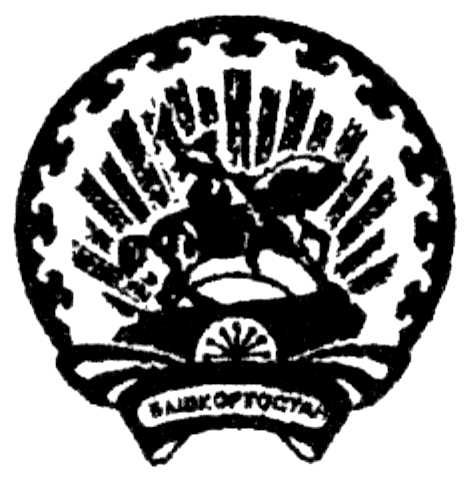 Ишембай районы						Иткуловский сельсоветмуниципаль районы			    			муниципального районаЭтҡол ауыл Советы						Ишимбайский районауыл биләмәһе хакимиәте					Республики Башкортостан    453224,Ишембай районы, 					    453224, Ишимбайский район,       Үрге Этҡол ауылы, 						          с.Верхнеиткулово       Йәштәр урамы,2           					          ул. Молодежная, 2   тел. 74-8-35, 74-8-36 						         тел. 74-8-35, 74-8-36_____________________________________________________________________________________________   ИНН 0226002306, КПП 026101001, Р/С 40116810700140030022,  К/С 30101810600000000770, БИК 048073770,  ОАО «УРАЛСИБ»г. Уфа,    ОКАТО 80231830001, E – mail: itkulsp@rambler.ruБОЙОРОҠ				                             РАСПОРЯЖЕНИЕ№ 6                                                                                      18 января 2016 г.О привлечение автомобиль  ВАЗ-2113   	Привлечь автомобиль  ВАЗ-2113 с гос. номером М 666 АО, с водителем Нигматуллиным Н.Т. для поездки в с. Петровск и заправить бензином  20 литров  18 января 2016 года.Глава администрации	Сельского поселенияИткуловский сельсовет:				Н.Г.Аюпова.